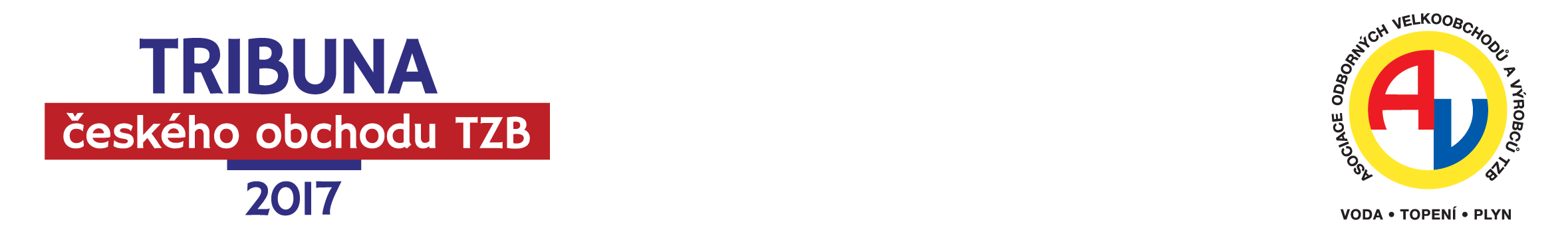 7. ročník setkání klíčových hráčů českého trhu TZBTRIBUNA ČESKÉHO OBCHODU TZB 20175. a 6. dubna 2017 - Hotel Panorama u BlanskaTuto ZÁVAZNOU PŘIHLÁŠKU k účasti na 7. konferenci zašlete  nejpozději do 25. března 2017 na e-mail: aov@aov.czPříjmení:		   Jméno:		Titul:	       Funkce:		Název firmy:				            IČO:	                       DIČ:Poštovní adresa:Fakturační adresa firmy vč. PSČ:Telefon:			Fax: 			E-mail:Registrace na konferenci:Registrační poplatek za účastníka činí 3 000,- Kč (+ 21% DPH, tj. 3 630,-,-Kč) a pokrývá lektorskou činnost a stravování zajištěné v rámci konference, ne však případné náklady za  ubytování.Podmínky registrace:Současně se zaplacením  registračního poplatku odešlete, prosím, tento vyplněný a podepsaný formulář závazné přihlášky e-mailem na: aov@aov.cz, případně na poštovní adresu asociace. Potvrzení o registraci Vám bude zasláno po připsání platby na náš účet a  do 10-ti dnů Vám bude zaslán  také daňový doklad (faktura) na Vámi uvedenou poštovní adresu. Den zdanitelného plnění je datum připsání Vaší platby na náš účet,Storno podmínky:V případě zrušení registrace ze strany organizátorů bude vrácen poplatek v plné výši. Účastníci mohou zrušit registraci pouze písemně. Pokud dojde k oznámení neúčasti do týdne před konáním konference, bude účtován storno poplatek ve výši 50 % ceny. Po tomto datu činí storno poplatek 100 % ceny.------------------------------------------------------------------------------------------------------------Dodavatel konferenčních služeb je Asociace odborných velkoobchodů a výrobců TZB, Bartoškova 18, 140 00 Praha 4, IČO 60433795, registrace: Městský soud v Praze, složka L5449. E-mail: aov@aov.cz, aov.roubalova@seznam.cz.UBYTOVÁNÍ:  Ubytování si objednává každý účastník sám na níže uvedených kontaktech. (V ceně ubytování je snídaně formou bufetu v čase od 7:00 do 10:00 hodin.)Wellness hotel Panorama:Romana Hejlová 606 743 700 Marcela Fabíková 723 576 189manager@hotelpanorama.cz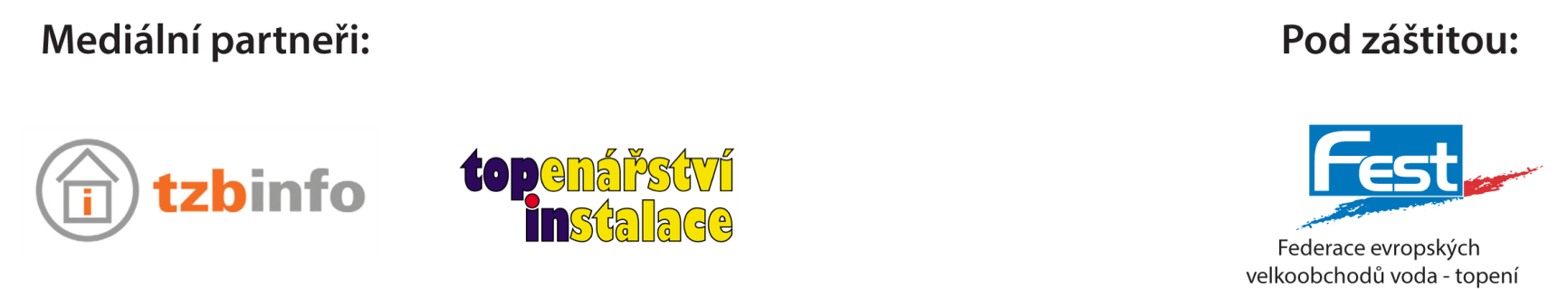 Nenechte si ujít registraci na konferenci pro včasně přihlášené do 17. března 2017 za zvýhodněný registrační poplatek 2 500,- Kč (+ 21 % DPH, tj. 3 025,-Kč). ----------------------------------------------------------------------------------------------------------------Registrační poplatek ve výši …………. Kč  jsem  uhradil/a  bankovním převodem na účet Asociace odborných velkoobchodů a výrobců TZB číslo 1929848339/0100 z našeho účtu číslo ……………………….   pod var.symbolem, kterým je naše IČO: …………………Datum :                                                     Podpis: 